Муниципальное бюджетное дошкольное образовательное учреждение «Детский сад общеразвивающего вида «Аленький цветочек»Конкурс творческих детско – родительскихисследований и проектов «Маленький исследователь»Творческий детско-родительский исследовательскийПроект  «Секреты пластилина».с. Перегрёбное, 2021г.Оглавление:Введение……………………………………..…………………………….……3I.Основная часть  Из чего сделан пластилин? Какой бывает пластилин?.................................................................................... 4II. Практическая частьКак человек использует пластилин в жизни?.....................................................5Приготовление  пластилин своими руками в домашних условиях? ………6-9III. Заключение.Выводы…………………………………………………………………………9Литература……………………………………………………………….…….10Введение:Когда я леплю поделки  из пластилина, то он пачкает руки и одежду. Мне стало интересно: Из чего сделан пластилин? Какой бывает пластилин? Как человек использует пластилин в жизни? Можно ли приготовить пластилин своими руками в домашних условиях?Актуальность: Пластилин  – это материал, который используется  для творчества. Проблема: Можно  ли  приготовить пластилин своими руками в домашних условиях?Гипотеза исследования: Как человек использует пластилин в жизни?Цель: Самостоятельно своими руками приготовить пластилин в домашних условиях.Задачи: Из чего сделан пластилин?Какой бывает пластилин? Как человек использует пластилин в жизни? Технология приготовления пластилина своими руками в домашних условиях.Объект исследования: человек.Предмет исследования: пластилин.Методы исследования:            НаблюдениеБеседа Практический   3слайд: Меня зовут Слободенюк  Дима.  Мне 5 лет.Хочу вам представить свой проект: «Секреты пластилина»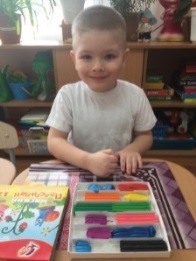 4 слайд: Когда я леплю поделки  из пластилина, то он пачкает руки и одежду. Мне стало интересно: Из чего сделан пластилин? Какой бывает пластилин? Как человек использует пластилин в жизни? Можно ли приготовить пластилин своими руками в домашних условиях?5 слайд: В интернете мы с мамой нашли много интересной и полезной информации о пластилине. С мамой мы смотрели мультфильмы  Фуксики «Пластилин», «Пластилиновая ворона», 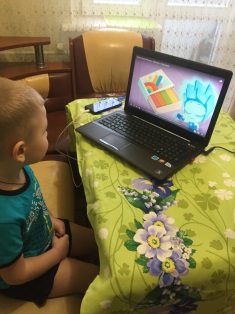 6 слайд:    «Как сделать пластилин из муки»,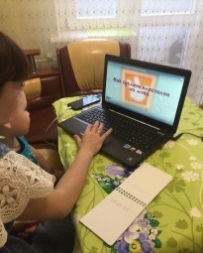 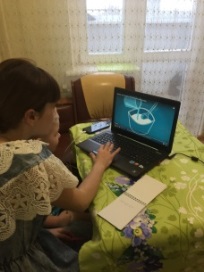 7 слайд: Смотрели видео урок «Пластилин для детей, учим лепить животных». 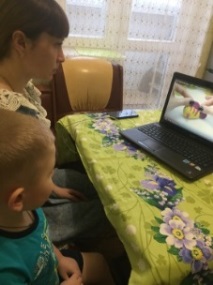 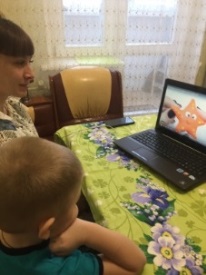 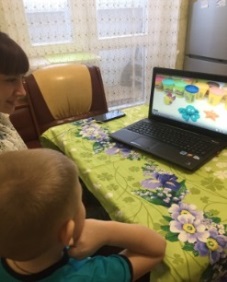 8 слайд: Из чего сделан пластилин?Мы узнали, что раньше пластилин был серым, изготавливался из очищенного порошка глины с добавлением воска, животных жиров, вазелина и других веществ, которые не дают ему засыхать.  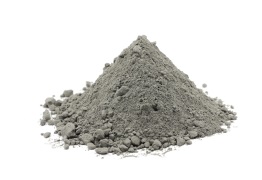 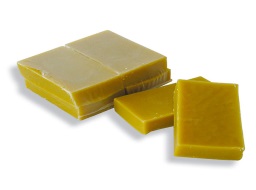 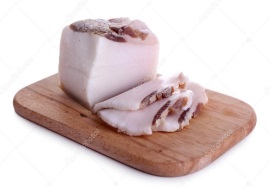 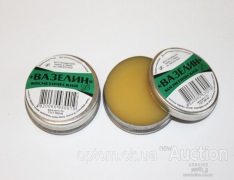 9 слайд: В современных условиях пластилин изготавливается из  полиэтилена, каучука. 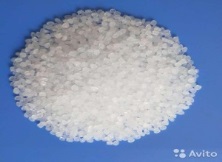 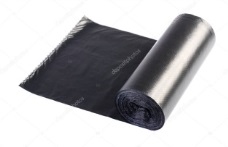 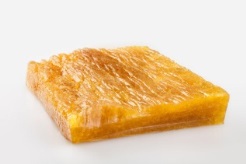 10 Слайд: Пластилин легко поддаётся изменениям, поэтому ему можно придать любую форму.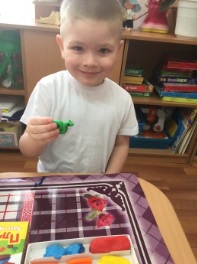 11. Слайд: Какой бывает пластилин?Пластилин бывает твёрдым, мягким, жидким. Пластилин не съедобный, имеет цвет, запах. 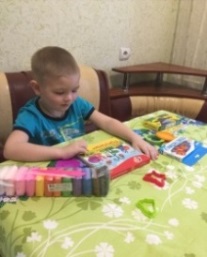 12  Слайд:  Виды пластилина? Восковой пластилин -  легко разминается, детали слепляются между собой, не застывает.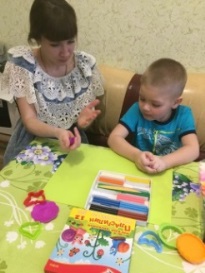 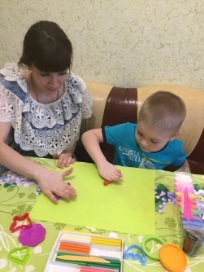 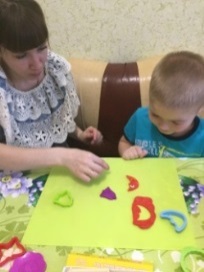 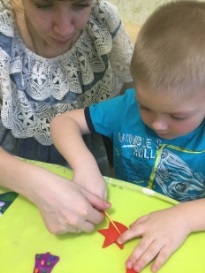 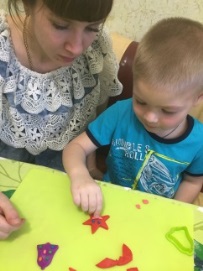 13 Слайд: Шариковый пластилин - не прилипает к рукам,  к волосам,  к коврам,  застывает. 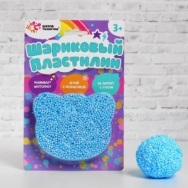 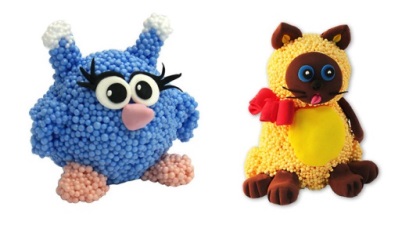 14 Слайд:  Пластилиновая паста – очень  пластичная, имеет яркие цвета, не затвердевает.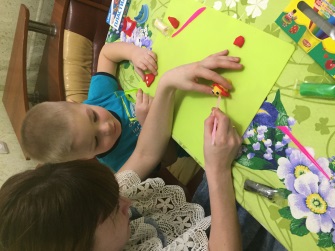 15 Слайд:  Воздушный пластилин - яркие цвета, мягкий, лёгкий, на открытом воздухе через 24 часа затвердевает.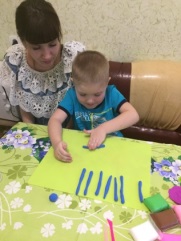 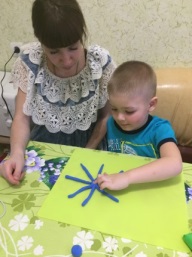 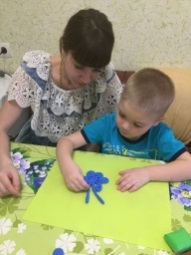 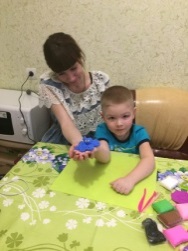 16 Слайд: Глина -  пластичная, как пластилин, пачкает руки. застывает, поделки можно обжигать в  печи, раскрашивать красками.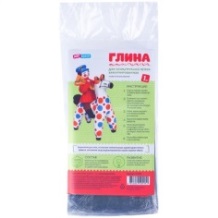 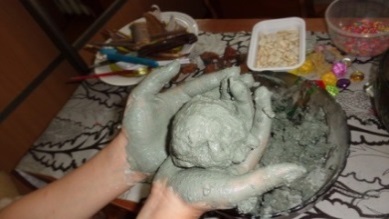 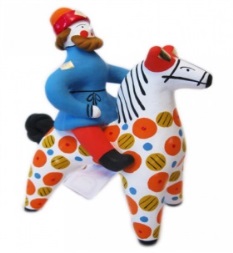 17.Слайд: «Классический» пластилин» из ребристых брусочков -  разноцветный, твердый, имеет запах, его трудно размять. Пачкает руки, одежду. 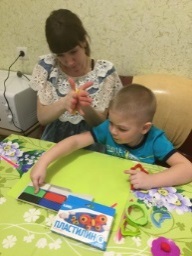 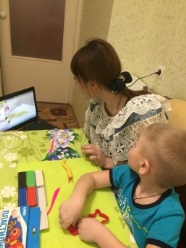 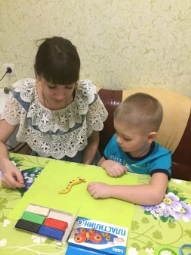 18 слайд: Как человек использует пластилин в жизни? Человек из пластилина лепит игрушки, рисуют картины.Поделками из пластилина можно играть.Из пластилина лепят сувениры, можно подарить как подарок.Скульпторы используют пластилин  для эскизов своих работ. Аниматоры – из пластилина создают героев мультипликационных фильмов «Пластилиновая ворона».Пластилин используют как герметик, можно замазать окно, трещины на стене, на водопроводной трубе, заизолировать провода.Бывает такое, что магазинный  пластилин пачкает руки и одежду.II. Практическая часть.19 слайд: Моё первое открытие. Мы решили с мамой сделать своими руками пластилин из муки в домашних условиях. Записали рецепт. 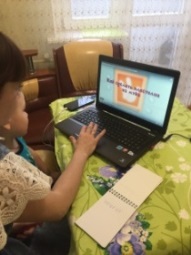 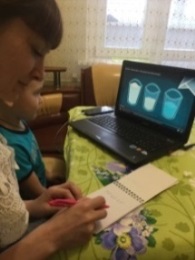 20 слайд: Для изготовления пластилина мы взяли 1 стакан мука, пол стакана соли, пол стакана воды.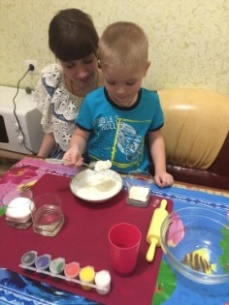 21 слайд: Насыпали в миску муку, соль, добавляем понемногу воду, перемешиваем  и тщательно растираем.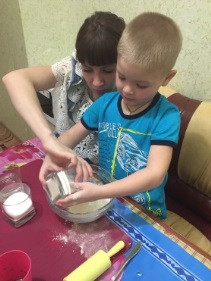 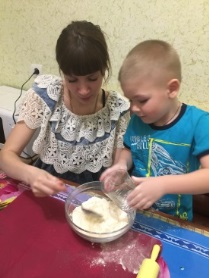 22 слайд: Получится тесто, только оно не съедобное, потому что очень солёное.  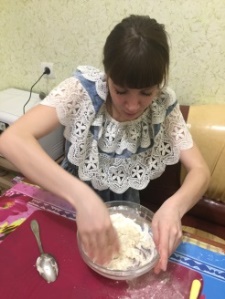 23 слайд: Чтобы наш пластилин был цветным мы добавили акварельные краски(гуашь), все перемещать.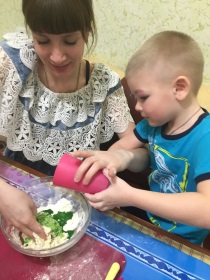 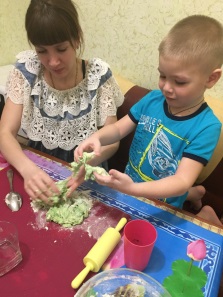 24 слайд: Пластилин готов. Можно лепить, развивать пальчики, фантазию, воображение, мышление, память, речь.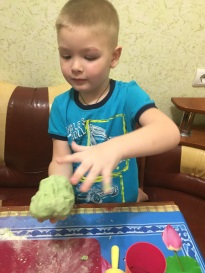 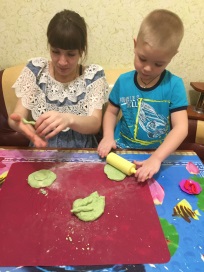 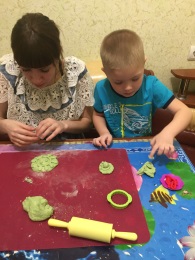 25 слайд: 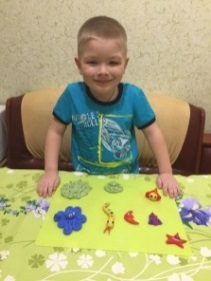 Вывод: Секрет пластилина заключается в том, что его можно приготовить в домашних условиях со взрослыми. Пластилин  приготовлен мягкий, пластичный, безопасен, не пачкает руки и одежду, можно лепить взрослым и маленьким детям. Задавайте свои вопросы, я готов ответить на них.Приложение № 2 к ПоложениюСписок используемых информационных источников.Интернет-ресурсы: 1.Просмотр мультсериала Фиксики, серии: «Пластилин», https://www.youtube.com/watch?v=M2qcPQyiUSA«Пластилин из муки». https://www.youtube.com/watch?v=NOnE1wtUH-g2.Просмотр мультфильма из пластилина «Пластилиновая ворона»https://www.youtube.com/watch?v=SADHiKBVfE03.Мастер-класс: «Пластилин для детей, учим лепить животных».https://www.youtube.com/watch?v=jF3RbQ2Lc244.Картинки:Виды пластилина. https://yandex.ru/images/search?text=картинки%20виды%20пластилина%20для%20детей&stype=image&lr=101603&source=wiz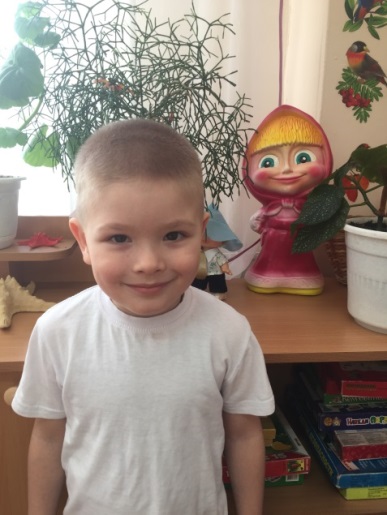 Автор: Слободенюк Дима  воспитанник «МБДОУ «ДСОВ «Аленький цветочек»      его мама  Слободенюк Алёна НиколаевнаРуководитель проекта: Белоногова А.В. воспитатель  Высшая квалификационная категория.